Freedom of Information Request I am writing in response to the Freedom of Information request you submitted to this office by email dated 5 May 2015. I have now been able to consider your request, and I can confirm the following information under section 1 (1) (a) of the Act:·         Could you please tell me how many civil servants in the department have gone on secondment to the private in every one of the five financial years since 2010/11? Of this number could you please tell how many have returned to the civil service following their secondment?We do not hold·         Could you please also provide me with the information that shows how many secondees have joined the department from the private sector in every one of the five financial years since 2010/11? And of this number, could you please tell me how many have returned to the civil service following their secondment?We do not hold·         Could you please also tell me the number of civil servants working in the department who have been employed for the following time periods, including a breakdown of their job grade? o   < 6 monthso   >6 months and < 1 yearo   >1 year and <2 yearso   >2 years and <3 yearso   >3 years and <4 yearso   >4 years and <5 yearso   >5 years <10 yearso   >10 years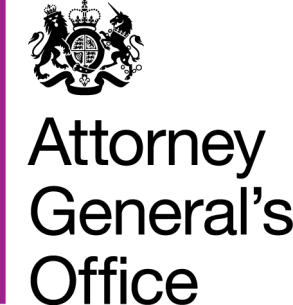 www.gov.uk/agowww.gov.uk/agoFOI|90|15
May 2015< 6 months103 x EO, 4 x G7, 3 x G6>6 months and < 1 year91 x EO, 1 x HEO, 4 x G6, 3 x SCS>1 year and <2 years71 x AO, 2 x EO, 4 x G6>2 years and <3 years11 x SCS>3 years and <4 years  ->4 years and <5 years11 x G6>5 years <10 years31 x HEO, 1 x SEO, 1 x G6>10 years42 x AO, 1 x HEO, 1 x SEO